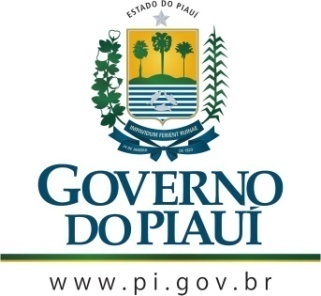 GOVERNO DO ESTADO DO PIAUÍSECRETARIA DE ESTADO DE CULTURA DO PIAUÍ - SECULTCONSELHO ESTADUAL DE CULTURAAta da Sessão Ordinária do dia 14 de Fevereiro de 2019.Horário: 10:00 horasLocal: Sala do Plenário do Conselho Estadual de Cultura.001002003004005006007008009010011012013014015016017018019020021022023024025026027028029030031032033034035036037038039040041042043044045046047048049050051052053054055056057058059060061062063064065066067068069070071072073074075076077078079080081082083084085086087088089090091092093094095096097098099100101102103104105106107108109110111112113114115116117118119120121122123124125126127128129130131132133134135136137138139140141142143144145146147148149150151152153154155156157158159160161162163164165166167168169170171172173174178179180Aos quatorze dias do mês de fevereiro do ano de dois mil e dezenove, às dez horas, na Sala de Reuniões do Conselho Estadual de Cultura, com sede na Rua Treze de Maio, 1513, no bairro Vermelha, em Teresina, capital do Estado do Piauí, reuniu-se o Colegiado. Presentes os integrantes da mesa diretora, o presidente Cineas das Chagas Santos, a vice-presidente, Maria Dora de Oliveira Medeiros Lima, os conselheiros: Nelson Nery Costa, José Itamar Guimarães Silva, Jonas Pereira da Silva, Maria do Rosário Sales, Cláudia Simone de Oliveira Andrade e João Batista Sousa Vasconcelos. Verificada a existência de quórum, opresidente do Conselho Estadual de  Cultura, Cineas das Chagas Santos, abriu a sessão fazendo um breve relato sobre uma operação deflagrada, conjuntamente, pelo ICMbio, IBAMA, Polícia Federal e Policia Militar do Piauí, nos limites do Parque Nacional da Serra da Capivara, entre os dias primeiro a 16 de fevereiro do ano em curso, visando combater a caça de animais silvestres na região. Finda a operação, pelo menos vinte pessoas foram detidas, entre elas, um fabricante de armas, no município de João Costa. Segundo o presidente,houve uma época em que os sertanejos caçavam para alimentar-se, uma vez que a pobreza era muito acentuada na região.Hoje, trata-se de uma prática criminosa que visa ao lucro. Caçadores, atravessadores e donos de estabelecimentos comerciais formam uma  rede criminosa que vem atuando na região há bastante tempo. Segundo a chefe do ICMbio, na região, Dra. Marrian Rodrigues, "As operações pontuais são necessárias e oportunas, mas o Parque precisa de uma Polícia Ambiental que possa inibir a ação dos caçadores". Para a Dra. Marrian, é preciso investir mais em ações educativas, notadamente junto ao público jovem. O conselheiro Itamar Silva pontuou a importância de se investir em ações educativas. Em seguida, a conselheira Lari Sales, mencionou que ontem, dia 13, nos deixou, a artista mais completa do Brasil, Bibi Ferreira. Dissera também que a mudança do programa de rádio do CEC, Cultura na Frequência, fora positiva, que pela primeira vez o público se manifestou e interagiu. Ainda por seu turno, afirmara ter ficado abismada com o volume de recurso usado para a realização da Ópera da Serra da Capivara, mais de um milhão de reais. Afirmou: como sempre trabalhei com o mínimo, nem sei imaginar o que poderíamos fazer com tanto dinheiro. Não quero desmerecer a importância da Ópera, que projeta o Piauí até internacionalmente, mas com tanto dinheiro poderíamos realizar eventos de grande importância em todos os municípios do Piauí. O presidente do  CEC  afirmou que também acha o custo do evento elevado para um estado com tantas carências em todas as áreas. Reconheceu, contudo, que o evento dá visibilidade ao Parque Nacional da Serra da Capivara. A vice-presidente do CEC, Dora Medeiros relatou sua participação na última reunião do Interconselhos, cuja pauta fora a criação de uma comissão organizadora de um fórum que acontecerá o no mês de abril. A conselheira Cláudia Simone fez questão de ler as três últimas atas para afirmar que não ficou muito bem explicada a  sua atuação junto aos gestores da Equatorial e do Ministério Público no que diz respeito ao acompanhamento do trabalho de restauro dos painéis do artista plástico, Afrânio Castelo Branco. Segundo a conselheira, ela teve acesso às obras e até fotografou os painéis bem como foi ao Ministério Público para inteirar-se da situação. Adiantou que, como já fora determinado, precisa apenas de um ofício do presidente do CEC designando-a para acompanhar o processo. Finalizando a sessão, o presidente do CEC pediu aos conselheiros que, na próxima semana, quando haverá na sede do CEC a presença da Justiça Itinerante, haja um revezamento entre os conselheiros para que haja sempre  pelo menos um deles na sede do Conselho.Nada mais tendo sido tratado, a sessão foi encerrada.Eu, Poliana Sepúlveda Cavalcanti, coordenadora do CEC, na função de secretária desta sessão, lavrei a presente ata que depois de lida e aprovada, será assinada por mim, pelo senhor presidente e conselheiros desta casa.